ANSUCHENfür die Gewährung von Zuwendungen zur Unterstützung pflegender Angehöriger (§ 21a des Bundespflegegeldgesetzes)Zutreffendes bitte ankreuzen  bzw. ergänzen!H i n w e i s:Zuwendungen für pflegende Angehörige werden generell nur dann bewilligt, wenn ein zeitlicher Zusammenhang von längstens 12 Monaten zwischen der Verhinderung an der Pflege und der Einbringung des Ansuchens (Antrages) gegeben ist.	     ,      Folgende Unterlagen schließe ich dem Ansuchen bei:	meine Einkommensnachweise 	Nachweis über die Kosten der in Anspruch genommenen Ersatzpflege	Erklärung darüber, dass private Ersatzpflege in Anspruch genommen wurde	gegebenenfalls einen Nachweis über das Vorliegen einer demenziellen Erkrankung durch einen Befundberichteiner neurologischen oder psychiatrischen Fachabteilung eines Krankenhauses odereiner gerontopsychiatrischen Tagesklinik bzw. Ambulanz oder eines gerontopsychiatrischen Zentrums odereiner/eines Fachärztin/Facharztes für Psychiatrie und/oder Neurologie
Die Beibringung eines Nachweises über das Vorliegen einer demenziellen Erkrankung ist nicht erforderlich, wenn ein solcher Nachweis bereits einmal vorgelegt wurde.Bestätigung über die Durchführung der privaten Ersatzpflege:Hiemit bestätige ich / bestätigen wir(Name der Person / Personen, die die Ersatzpflege durchgeführt hat / haben)für die Dauer	 von:		     		 bis einschließlich:	     	die private Ersatzpflege für Herrn / Frau(Name des / der Pflegebedürftigen)übernommen und dafür ein Entgelt in Höhe von €      erhalten zu haben.Ich nehme zur Kenntnis, dass das erhaltene Entgelt ein Einkommen darstellt und von mir dem Finanzamt bekannt zu geben ist.	     ,      Bitte übermitteln Sie Ihren Antrag an die in Ihrem Bundesland eingerichtete Landesstelle des Sozialministeriumservice:Telefon österreichweit 05 99 88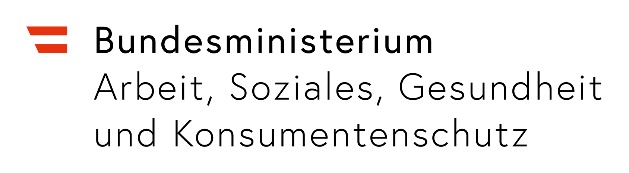 Richtlinienfür die Gewährung von Zuwendungen zur Unterstützung pflegender AngehörigerFÖRDERUNGSZWECK/PERSONENKREISZuwendungen aus dem Unterstützungsfonds für Menschen mit Behinderung können nach Maßgabe der für diesen Zweck zur Verfügung stehenden Mittel bei Vorliegen einer sozialen Härte an jemanden gewährt werden, derals naher Angehöriger/nahe Angehörige eine pflegebedürftige Person, der zumindest ein Pflegegeld der Stufe 3 nach dem Bundespflegegeldgesetz oder nach den bisherigen landesgesetzlichen Bestimmungen gebührt odereine nachweislich demenziell erkrankte pflegebedürftige Person, der zumindest ein Pflegegeld der Stufe 1 nach dem Bundespflegegeldgesetz oder nach den bisherigen landesgesetzlichen Bestimmungen gebührt odereine pflegebedürftige minderjährige Person, der zumindest ein Pflegegeld der Stufe 1 nach dem Bundespflegegeldgesetz oder nach den bisherigen landesgesetzlichen Bestimmungen gebührt,seit mindestens einem Jahr überwiegend pflegt und an der Erbringung der Pflege wegen Krankheit, Urlaub oder aus sonstigen wichtigen Gründen verhindert ist.Mit dieser Zuwendung soll die Möglichkeit verbessert werden, im Fall der Verhinderung der Hauptpflegeperson vermehrt professionelle oder private Ersatzpflege in Anspruch nehmen zu können, womit ein Beitrag zur Entlastung der Hauptpflegeperson geleistet werden soll.1.1.	Zuwendungen können folgende nahe Angehörige erhalten:Verwandte in gerader Linie,Ehegatte/Ehegattin,Lebensgefährte/Lebensgefährtin,Eingetragener Partner/Eingetragene Partnerin,Wahl-, Stief-, und Pflegekinder,Geschwister,Schwager und Schwägerinnen,Schwiegerkinder und Schwiegereltern,Nichten und Neffen.ALLGEMEINE VORAUSSETZUNGEN2.1.	Eine Zuwendung ist nur dann zulässig, wenn dieSparsamkeit,Zweckmäßigkeit undWirtschaftlichkeitdes Einsatzes der Fondsmittel gewährleistet sind.2.2.	Ansuchen sind nach Möglichkeit in zeitlicher Nähe zur Verhinderung einzubringen.2.3.	Auf die Gewährung von Zuwendungen aus Mitteln des Unterstützungsfonds für Menschen mit Behinderung besteht kein Rechtsanspruch.2.4.	Bei der Bemessung der Zuwendung können nur nachgewiesenezur Sicherung der erforderlichen Pflege im Sinne des Bundespflegegeldgesetzes, der Einstufungsverordnung zum BPGG und der Kinder-Einstufungsverordnung zum BPGG notwendige,den tatsächlichen Erfordernissen entsprechende undpreisangemesseneKosten für tatsächlich in Anspruch genommene professionelle oder private Ersatzpflege berücksichtigt werden.2.5.	Die Auszahlung einer Zuwendung ist nur insoweit und nicht eher vorzunehmen, als sie zur Vornahme fälliger Zahlungen benötigt wird. In besonders berücksichtigungswürdigen Fällen können Vorschüsse gewährt werden.2.6.	Die Zuwendungen sind als einmalige Geldleistung zu gewähren. Mehrmalige Zu-wendungen sind nach Maßgabe der Bestimmung des Punktes 5.1. - den besonderen Verhältnissen des Einzelfalles angepasst - möglich. Der Bezug von Dauerleistungen ist jedoch ausgeschlossen.2.8.	Der Zuwendungswerber/Die Zuwendungswerberin hat das Sozialministeriumservice zu ermächtigen, die für die Erledigung seines/ihres Ansuchens unerlässlichen Daten einzuholen bzw. zu prüfen.2.8.	Weiters hat er/sie sich zu verpflichten, die Zuwendung zurückzuzahlen, wenner/sie wesentliche Umstände verschwiegen oder unwahre Angaben gemacht hat,die erforderliche Ersatzpflege nicht oder durch sein/ihr Verschulden nicht rechtzeitig durchgeführt wird,die Zuwendung widmungswidrig verwendet wurde oder Bedingungen durch sein/ihr Verschulden nicht eingehalten werden,er/sie die Überprüfung der widmungsgemäßen Verwendung vereitelt.2.9.	Der Zuwendungswerber/Die Zuwendungswerberin verpflichtet sich, Organen des Sozialministeriums bzw. des Sozialministeriumservice jederzeit die Überprüfung der widmungsgemäßen Verwendung der gewährten Zuwendung durch Einsicht in alle relevanten Unterlagen sowie durch Besichtigung an Ort und Stelle zu ermöglichen.BESONDERE VORAUSSETZUNGEN3.1.	Eine soziale Härte liegt jedenfalls dann vor, wenn die Verwirklichung der erforderlichen Ersatzpflegemaßnahme die wirtschaftliche Leistungsfähigkeit der Hauptpflegeperson im Sinne des Punktes 1.1. übersteigt.Das ist im Allgemeinen der Fall, wenn das monatliche Netto-Gesamteinkommen des Zuwendungswerbers/der Zuwendungswerberin einen Betrag von€ 2.000,-- bei Pflege einer Person mit Anspruch auf ein Pflegegeld der Stufe 1, 2, 3, 4 oder 5,€ 2.500,-- bei Pflege einer Person mit Anspruch auf ein Pflegegeld der Stufe 6 oder Stufe 7nicht übersteigt. Diese Einkommensgrenzen erhöhen sich je unterhaltsberechtigten Angehörigen um € 400,--, bei einem behinderten unterhaltsberechtigten Angehörigen um € 600,--.3.2.	Als Einkommen ist grundsätzlich jede regelmäßig zufließende Geldleistung anzusehen. Zum anrechenbaren Einkommen zählen jedoch nicht:Geldleistungen wegen Pflegebedürftigkeit oder Behinderung,Sonderzahlungen,Versehrtenrenten und vergleichbare Leistungen,Familienbeihilfen,Kinderbetreuungsgeld,Schüler- und Studienbeihilfen,Wohnbeihilfen sowieLeistungen nach den Mindestsicherungsgesetzen oder vergleichbare Leistungen.3.3.	Voraussetzung für die Zuwendungsberechtigung der Hauptpflegeperson ist die Er-bringung des überwiegenden Teiles der Pflege über einen Zeitraum von mindestens einem Jahr.3.4.	Die Hauptpflegeperson muss an der Erbringung der Pflege wegen Krankheit, Urlaub oder aus sonstigen wichtigen Gründen verhindert sein. Verbringen die Hauptpflegeperson und die pflegebedürftige Person einen der Erholung oder der Rehabilitation dienenden Aufenthalt gemeinsam, kann eine Zuwendung nur dann gewährt werden, wenn ein Nachweis über die im Zusammenhang mit der Erbringung einer professionellen Ersatzpflege angefallenen Kosten erbracht wird.Als sonstige wichtige Hinderungsgründe sind insbesonderefamiliäre Erfordernisse,Schulungsmaßnahmen oderdienstliche Verpflichtungenanzuerkennen.3.4.1.	Als Schulungsmaßnahmen werden vor allem Ausbildungen in Betracht kommen, die die Pflegeleistung erleichtern oder deren Erbringung verbessern. Denkbar sind auch Maßnahmen, die zur Stärkung der psychischen Verfassung des pflegenden Angehörigen dienen.3.4.2.	Die Ausbildung/Schulung muss von der Hauptpflegeperson selbst absolviert werden und kann nur für einen Zeitraum von höchstens vier Wochen pro Jahr in Anspruch genommen werden (siehe Punkt 5.1.). Eine Zuwendung kann auch dann gewährt werden, wenn die pflegebedürftige Person die Hauptpflegeperson zur Schulungsveranstaltung begleitet.3.4.3.	Zu den Ausbildungs- oder Schulungsmaßnahmen können insbesondere von gemeinnützigen Vereinen angebotene Kurse für pflegende Angehörige gezählt werden.VERFAHREN4.1.	Die Ansuchen auf Gewährung von Zuwendungen sind unter Anschluss der erforderlichen Unterlagen beim Sozialministeriumservice einzubringen.4.2.	Dem Ansuchen sind insbesondere anzuschließen:der letzte rechtskräftige Bescheid/das letzte rechtskräftige Urteil über die Zuerkennung eines Pflegegeldes nach dem Bundespflegegeldgesetz oder den bisherigen landesgesetzlichen Bestimmungen zumindest der Stufe 3 der pflegebedürftigen Person bzw. bei minderjährigen pflegebedürftigen oder nachweislich demenziell erkrankten Personen der Stufe 1;gegebenenfalls ein Nachweis über das Vorliegen einer demenziellen Erkrankung;ein Nachweis über die angefallenen Kosten sowie eine Bestätigung darüber, dass der Zuwendungswerber/die Zuwendungswerberin im Sinne von Punkt 1.1. diese Kosten beglichen hat;bei Inanspruchnahme von privater Hilfe eine Bestätigung darüber, dass für die Zeit der Verhinderung des Zuwendungswerbers/der Zuwendungswerberin die Pflege der pflegebedürftigen Person übernommen wurde;Einkommensnachweise im Sinne von Punkt 3.1.;eine Erklärung des Zuwendungswerbers/der Zuwendungswerberin, dass er/siedie Hauptpflegeperson ist,die Pflege seit mindestens einem Jahr im Sinne des Punktes 3.3. durchgeführt hat,an der Erbringung der Pflege im Sinne des Punktes 3.4. verhindert ist.4.3.	Auf Verlangen des Sozialministeriumservice ist der Zuwendungswerber/die Zuwendungswerberin verpflichtet, geeignete Nachweise über den Grund und die Dauer der Verhinderung an der Pflege vorzulegen.4.4.	Mit der Durchführung des Ermittlungsverfahrens sowie mit der Überprüfung der widmungsgemäßen Verwendung wird das Sozialministeriumservice betraut.4.5.	Zur Entscheidung über Ansuchen auf Gewährung eines Zuschusses wird das Sozial-ministeriumservice ermächtigt.4.6.	Auf Ersuchen des Zuwendungswerbers/der Zuwendungswerberin kann jede Entscheidung des Sozialministeriumservice vom Sozialministerium auf Rechtmäßigkeit und Zweckmäßigkeit überprüft werden.ENTSCHEIDUNGSRAHMEN5.1.	Förderbar sind nur Ersatzpflegemaßnahmen (Punkt 2.4.) im Ausmaß von zumindest einer Woche, höchstens aber vier Wochen pro Kalenderjahr.Bei Pflege einer nachweislich demenziell erkrankten pflegebedürftigen Person oder einer pflegebedürftigen minderjährigen Person, die zumindest ein Pflegegeld der Stufe 1 bezieht, können Ersatzpflegemaßnahmen (Punkt 2.4.) im Ausmaß von zumindest vier Tagen, höchstens aber vier Wochen pro Kalenderjahr, gefördert werden.5.2.	Die jährliche Höchstzuwendung für verhinderungsbedingt notwendige Ersatzpflege beträgt bei Pflege einer Person mit Anspruch auf Pflegegeldder Stufe 3			€ 1.200.-der Stufe 4			€ 1.400.-,der Stufe 5			€ 1.600.-,der Stufe 6			€ 2.000.- undder Stufe 7			€ 2.200.-.Abweichend davon beträgt die jährliche Höchstzuwendung für verhinderungsbedingt notwendige Ersatzpflege bei Pflege einer minderjährigen oder nachweislich demenziell erkrankten Person mit Anspruch auf Pflegegeldder Stufe 1, 2 oder 3 	€ 1.500.-,der Stufe 4			€ 1.700.-,der Stufe 5			€ 1.900.-,der Stufe 6			€ 2.300.- undder Stufe 7			€ 2.500.-.Bei der Bemessung des Zuwendungsbetrages ist von einer entsprechenden Aliquotierung des Höchstzuwendungsbetrages auszugehen.5.3.	Ergibt sich bei der Anwendung dieser Richtlinien eine besondere Härte, kann das Sozialministerium eine von diesen Richtlinien abweichende Entscheidung treffen. Das Eineinhalbfache der Höchstzuwendung darf aber nicht überschritten werden.WIRKSAMKEITSBEGINN6.1.	Diese Richtlinien treten mit 1. Jänner 2017 in Kraft und sind bei Verhinderungszeit-räumen anzuwenden, die zumindest zum Teil im Jahr 2017 liegen.6.2.	Diese Richtlinien haben im Sozialministerium und im Sozialministeriumservice zur Einsichtnahme aufzuliegen.An dasSozialministeriumservice Landesstelle EingangsstempelBitte in BLOCKBUCHSTABEN ausfüllenBitte in BLOCKBUCHSTABEN ausfüllenZuwendungswerberIn / AntragstellerIn (= Hauptpflegeperson)ZuwendungswerberIn / AntragstellerIn (= Hauptpflegeperson)ZuwendungswerberIn / AntragstellerIn (= Hauptpflegeperson)ZuwendungswerberIn / AntragstellerIn (= Hauptpflegeperson)ZuwendungswerberIn / AntragstellerIn (= Hauptpflegeperson)Familienname / NachnameFamilienname / NachnameVornameVornameVSNR  (Geburtsdatum)AnschriftAnschriftAnschriftAnschriftTelefon- Nr. Daten der pflegebedürftigen PersonDaten der pflegebedürftigen PersonDaten der pflegebedürftigen PersonFamilienname / NachnameVornameVSNR  (Geburtsdatum)Verwandtschaftsverhältnis zur pflegebedürftigen PersonVerwandtschaftsverhältnis zur pflegebedürftigen PersonVerwandtschaftsverhältnis zur pflegebedürftigen Person verwandt in gerader Linie :                 (z.B. Vater, Mutter, Kind, Enkel, Urenkel,
Großvater, Großmutter) Ehegatte / Ehegattin eingetragene(r) Partner/Partnerin Lebensgefährte / Lebensgefährtin Wahl-, Stief-, Pflegekind Nichte / Neffe Bruder / Schwester Schwiegerkind Schwiegermutter/
Schwiegervater Schwager / Schwägerin4a) Bezieht die pflegebedürftige Person Pflegegeld nach dem Bundespflegegeldgesetz?	nein	ja, in Höhe der Stufe 		1		2		3			4		5		6		7seit:       von folgender Stelle / folgendem Entscheidungsträger:4b) Liegt eine demenzielle Erkrankung vor? ja  (Bitte Nachweise laut Blatt 4 beischließen)                          neinEinkommen des Zuwendungswerbers / der ZuwendungswerberinMein monatliches Netto-Einkommen beträgt:       €      (Einkommen ist grundsätzlich jede regelmäßig zufließende Geldleistung. Nicht zum Einkommen zählen Geldleistungen wegen Pflegebedürftigkeit oder Behinderung, Sonderzahlungen, Versehrtenrenten und vergleichbare Leistungen, Familienbeihilfen, Kinderbetreuungsgeld, Schüler- und Studienbeihilfen, Wohnbeihilfen, Leistungen nach den Mindestsicherungsgesetzen der Länder oder vergleichbare Leistungen).Einkommensgrenze: € 2.000,00 netto monatlich bei Pflegegeldstufe 1 - 5€ 2.500,00 netto monatlich bei Pflegegeldstufe 6 - 7   Bitte Einkommensnachweise beischließen!Sorgepflichten des Zuwendungswerbers / der Zuwendungswerberin für
unterhaltsberechtigte Angehörige:      	  nein	 ja, für wen:      	        davon für einen Menschen mit Behinderung:(Die jeweilige Einkommensgrenze für die Bewilligung einer Zuwendung erhöht sich je unterhaltsberechtigte/n Angehörige/n um € 400, bei einer/m unterhaltsberechtigten Angehörigen mit Behinderung um € 600.)Ich verpflichte mich, die Zuwendung zurückzuzahlen, wenn.ich wesentliche Umstände verschwiegen oder unwahre Angaben gemacht habe,die erforderliche Ersatzpflege nicht oder durch mein Verschulden nicht rechtzeitig durchgeführt wurde,die Überprüfung der widmungsgemäßen Verwendung durch mein 
Verschulden erschwert oder vereitelt wird.Weiters verpflichte ich mich, jederzeit die Überprüfung der widmungsgemäßen 
Verwendung zu ermöglichen.Ich nehme außerdem zur Kenntnis, dassa)	eine Zuwendung aus dem Unterstützungsfonds nur unter den vorstehend 
genannten Bedingungen gewährt wird,b)	auf Zuwendungen aus dem Unterstützungsfonds kein Rechtsanspruch 
besteht undc)	für Zeiträume, in denen ein Pflegekarenzgeld gebührt, finanzielle
Zuwendungen zu den Kosten der Ersatzpflege nicht möglich sind.d) die Förderung im Wege einer Förderungsvereinbarung gewährt wird. Die angeschlossenen Förderungsrichtlinien bilden einen Bestandteil der Förderungsvereinbarung.GerichtsstandFür den Fall des Umzuges der pflegebedürftigen Person oder des Zuschusswerbers bzw. der
Zuschusswerberin in das Ausland gilt Wien als vereinbarter Gerichtsstand.Ich bestätige hiermit, dass meine Angaben wahr und vollständig 
sind und erkläre weiters, dass ich	die Hauptpflegeperson bin	die Pflege der pflegebedürftigen Person seit mindestens einem Jahr überwiegend durchführe	die Kosten für die Ersatzpflege bezahlt habe
sowie an der Erbringung der Pflege verhindert war wegen	Krankheitmedizinische Behandlung erfolgte durch Dr.in/Dr.      im Krankenhaus      	Urlaub - Urlaubsadresse      	sonstiger wichtiger Gründe	(bitte diese wichtigen Gründe angeben bzw. genau schildern)Dauer der Verhinderung 	von                              bis      	von                              bis      12)	  Die Anweisung eines allfälligen Zuwendungsbetrages möge auf 
 folgendes Konto erfolgen:bei der (Bankinstitut):	     	lautend auf:	     	IBAN:	     	BIC:	     	Informationen zu BIC und IBAN finden Sie auf den Belegen Ihres Bankinstitutes  Ich verfüge über kein Konto und ersuche um Baranweisung eines 
allfälligen Zuwendungsbetrages.13) Ich ermächtige das Sozialministeriumservice, die für die Erledigung des Ansuchens 
unerlässlichen Daten, insbesondere zu den Angaben unter Punkt 11, einzuholen bzw. 
zu überprüfen.(Ort, Datum)Unterschrift des Zuwendungswerbers / 
der Zuwendungswerberin(Ort, Datum)Unterschrift der Person/en, die die Ersatzpflege
durchgeführt hat/habenLandesstelle BurgenlandNeusiedler Straße 467000 EisenstadtTel. 02682 / 64 046Landesstelle OberösterreichGruberstraße 634021 Linz Tel. 0732 / 76 04-0Landesstelle TirolHerzog Friedrichstraße 36010 Innsbruck Tel. 0512 / 56 31 01Landesstelle KärntenKumpfgasse 23 – 259020 KlagenfurtTel. 0463 / 58 64-0Landesstelle SalzburgAuerspergstraße 67a5020 Salzburg Tel. 0662 / 88 983-0Landesstelle VorarlbergRheinstraße 32/36900 BregenzTel. 05574 / 68 38Landesstelle NiederösterreichStandort St. Pölten
Daniel Gran-Straße 8/3. Stock 
3100 St. PöltenTel. 02742 / 31 22 24Landesstelle SteiermarkBabenbergerstraße 358020 Graz Tel. 0316 / 70 90Landesstelle WienBabenbergerstraße 51010 WienTel. 01 / 588 31Standort WienBabenbergerstraße 51010 WienTel. 01 / 588 31